                               Célébrations eucharistiques                                       du  30 avril au 5 mai 2024 mar.               30 AVRIL									12h00 		       Edouard Ducharme – Lynne Dupuis mer.               1 MAI 12h00  	        Merci à Saint Peregrin – Victor et Diane Dumais jeu.                2 MAI
12h00		       Mes parents, Aline et J.E. Blais – Lorraine Blaisven.                3 MAI 12h00		       Noëlla Lacelle (40ième) – Sa fille Paulinesam.               4 MAI 16h00           Thérèse Nadeau (2ième) – Germain et Hélène Nadeau			Le papa de Judith Koffi – Colette Lalonde			Rhéal Mayer – Son épouse et sa familleDim.               5 MAI10h00			Action de grâce pour les bontés dans sa vie – Joëlle Lydia		       L’âme de Maman Odette N’ouessa  Kouakou – Amélie Kouassi 			Roland Carpenter – Joanne RoyFINANCES :Rég :1797.00$ Vrac :186.75$ Total :1983.75$ 
Dons préautorisés :705.00$   Lampions :55.00$    
Formation au ministère : 595.00$  Oeuvres pastorales du Pape :10.00$
Red Oak :147.15$Les messes diffusées sur You tube : Lien pour les messes : https://www.youtube.com/@paroisseste-anne-des-pins1692/streamsLITURGIE DES ENFANTS :La liturgie des enfants est offerte de nouveau durant la messe du dimanche.  Le programme est surtout pour les enfants de 4 à 10 ans.  Nous demandons qu’un parent accompagne les enfants de moins de 4 ans.LE MOIS DE MARIE:
Durant le mois de Mai, le chapelet se dira dans l’église à 11h15 avant la messe de midi.  Venez prier en grand nombre.LA CONFIRMATION :
La cérémonie du sacrement de la Confirmation avec Mgr Thomas Dowd aura lieu le jeudi 9 mai à 19h ici à l’église.  Il est important que les candidats arrivent pour 18h30 au plus tard.POSTE VACANT :
La paroisse St-Joseph Chelmsford est à la recherche d’une secrétaire administrative pour le compte du bureau paroissial.  Poste disponible immédiatement.  Prendre contact avec le bureau paroissial au 705-855-4575 ou par courriel à parstjo@persona.caCHEVALIERS DE COLOMB DE NOTRE PAROISSE :
Il y aura un déjeuner/brunch dimanche, le 12 mai de 9h30 à 12h30.  Adultes 10$, enfants de 12 ans et moins 5$ pour le premier et les autres de la même famille, gratuit.  Ceux qui désirent acheter des fèves au lard à 3$ le casseau, SVP communiquer avec Pierre avant le 9 mai, au 705-918-4734.JOURNÉE MARIALE, NOTRE-DAME-DE-FATIMA :
Le 13 de mai, à la Villa Loyola.  La journée commence à 9h pour finir avec la messe à la Grotte à 16h.  L’animation est assurée par Aline, Thérèse, Céline et P.Ronald Perron, s.j.  Pour vous inscrire, appelez la Villa Loyola 705-522-3502.  Donnez votre nom, aussitôt que possible s.v.p.  Pour l’inscription, le repas du midi et collation (20$).  Pour plus d’information, appelez Aline Tourigny 705-561-7616.  Venez prier et célébrer.ÉGLISE DIOCÉSAINE :  (poste 10 et HD610, le dim., mer., et le ven.à 11h)
28 avril	Carlo Acutis enchante la Martinique
2098		Louise Normandeau
5 mai     	Nouveau membre à l’animation
2099		Dominique Chivot
12 mai          C’est quoi le congrès eucharistique international (8-15 sept.à Ecuador) 
2100		Paulette LégerDEMEUREZ EN MOIEn prenant l’image du cep de vigne et de ses sarments, Jésus veut faire comprendre l’importance de rester unis en lui, si nous voulons que le témoignage que nous donnons au monde soit véridique. De même que le sarment reçoit la sève du tronc lorsqu’il demeure attaché, de même celui ou celle qui veut suivre Jésus reçoit la vie de lui, s’il a avec lui une relation personnelle. Ainsi pourra-t-il produire des fruits.Tout comme le jardinier doit émonder les arbres de son verger et les fertiliser en vue d’une bonne production, le chrétien ou la chrétienne est appelé à émonder sa vie et à la rendre féconde en la fertilisant avec la parole de Dieu, lue, méditée et pratiquée. Demeurer dans le Christ, c’est faire de sa parole une nourriture constante. C’est aimer non avec des mots et des discours, mais en actes et en vérité, cela dans une constante fidélité.                   PAROISSE STE-ANNE-DES-PINS14 rue Beech C.P.39 Sudbury,On P3E 4N3           Courriel: steannedespins@bellnet.ca Site web: steannedespins.caTÉL:705-674-1947 TÉLÉC : 705-675-2005










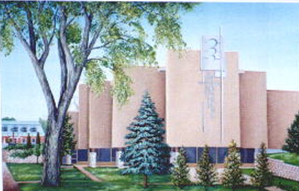         Les heures de bureau sont du mardi au vendredi de 8H30 À 14H30
                                                                                                      Le 28 avril 2024
		              	5e dimanche de Pâques B
                                                       Une question d’accueilAutrefois violemment opposé aux disciples du Christ, saint Paul, après avoir rencontré le Ressucité, cherche à intégrer la communauté mère de Jérusalem.  Un temps d’accompagnement et de discernement lui sera nécessaire avant de devenir missionnaire et pasteur.
Prêtre :Secrétaire :Concierge : Père Thierry Adjoumani Kouadio Père James Ameh Elaigwu Claire Fournier Marcel Doré